Study type: AG (academic-general), TM (theoretical and methodological), SP (scientific and Professional), PA (Professional and applicable)Status: E-elective, M-mandatoryActive teaching classes: L-lectures, P-Practical classes, SR-Study research work, OC-other classes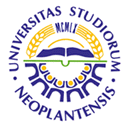 UNIVERSITY OF NOVI SADFACULTY OF AGRICULTURE 21000 NOVI SAD, TRG DOSITEJA OBRADOVIĆA 8UNIVERSITY OF NOVI SADFACULTY OF AGRICULTURE 21000 NOVI SAD, TRG DOSITEJA OBRADOVIĆA 8UNIVERSITY OF NOVI SADFACULTY OF AGRICULTURE 21000 NOVI SAD, TRG DOSITEJA OBRADOVIĆA 8UNIVERSITY OF NOVI SADFACULTY OF AGRICULTURE 21000 NOVI SAD, TRG DOSITEJA OBRADOVIĆA 8UNIVERSITY OF NOVI SADFACULTY OF AGRICULTURE 21000 NOVI SAD, TRG DOSITEJA OBRADOVIĆA 8UNIVERSITY OF NOVI SADFACULTY OF AGRICULTURE 21000 NOVI SAD, TRG DOSITEJA OBRADOVIĆA 8UNIVERSITY OF NOVI SADFACULTY OF AGRICULTURE 21000 NOVI SAD, TRG DOSITEJA OBRADOVIĆA 8UNIVERSITY OF NOVI SADFACULTY OF AGRICULTURE 21000 NOVI SAD, TRG DOSITEJA OBRADOVIĆA 8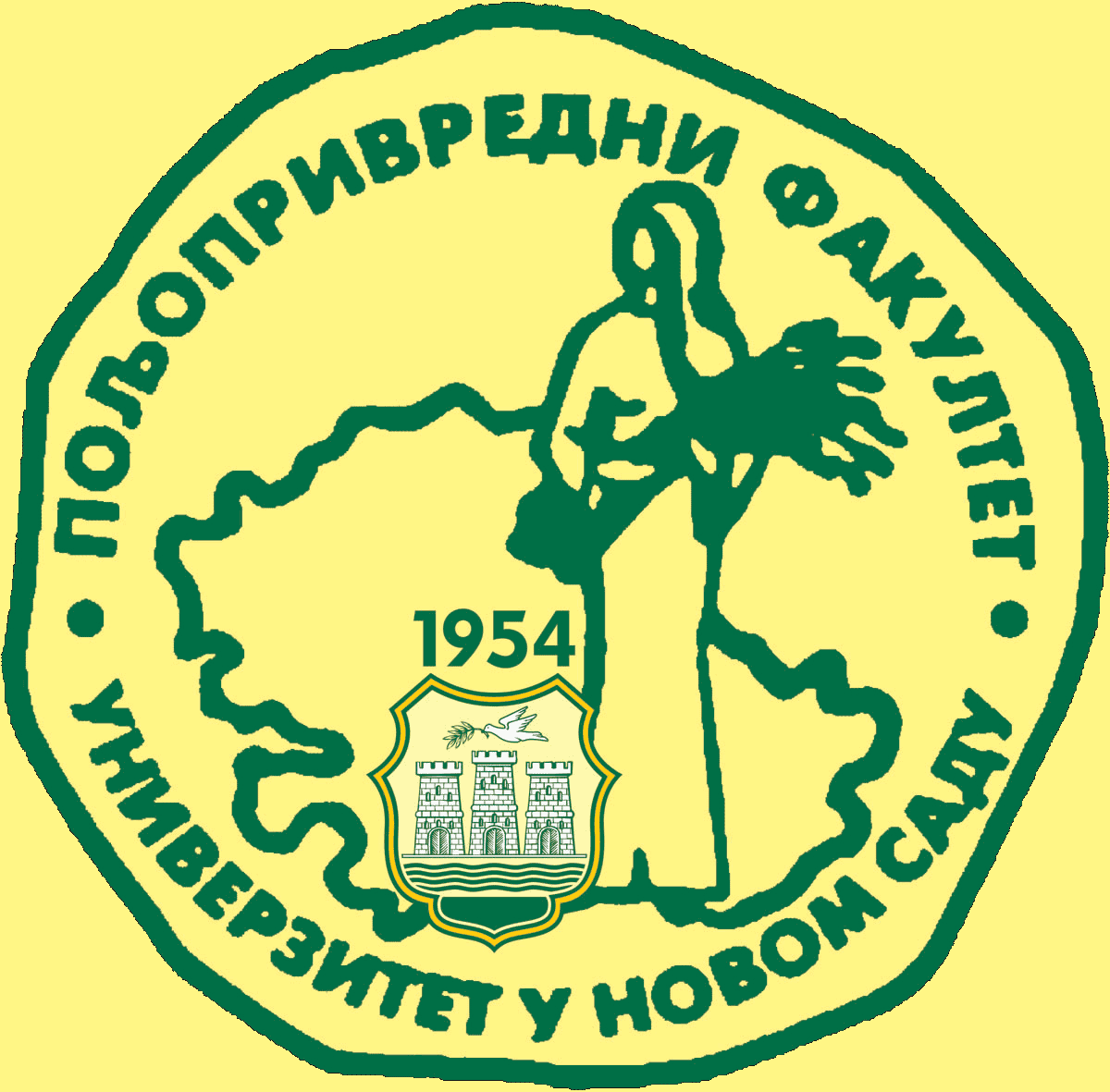 Study Programme AccreditationMASTER ACADEMIC STUDIES  IN PLANT MEDICINEStudy Programme AccreditationMASTER ACADEMIC STUDIES  IN PLANT MEDICINEStudy Programme AccreditationMASTER ACADEMIC STUDIES  IN PLANT MEDICINEStudy Programme AccreditationMASTER ACADEMIC STUDIES  IN PLANT MEDICINEStudy Programme AccreditationMASTER ACADEMIC STUDIES  IN PLANT MEDICINEStudy Programme AccreditationMASTER ACADEMIC STUDIES  IN PLANT MEDICINEStudy Programme AccreditationMASTER ACADEMIC STUDIES  IN PLANT MEDICINEStudy Programme AccreditationMASTER ACADEMIC STUDIES  IN PLANT MEDICINETable 5.1 Schedule of the Study ProgrammeTable 5.1 Schedule of the Study ProgrammeTable 5.1 Schedule of the Study ProgrammeTable 5.1 Schedule of the Study ProgrammeTable 5.1 Schedule of the Study ProgrammeTable 5.1 Schedule of the Study ProgrammeTable 5.1 Schedule of the Study ProgrammeTable 5.1 Schedule of the Study ProgrammeTable 5.1 Schedule of the Study ProgrammeTable 5.1 Schedule of the Study ProgrammeTable 5.1 Schedule of the Study ProgrammeTable 5.1 Schedule of the Study ProgrammeTable 5.1 Schedule of the Study ProgrammeIDCourse nameCourse nameSem.Study typeStatusActive teaching classes (weekly)Active teaching classes (weekly)Active teaching classes (weekly)Active teaching classes (weekly)Active teaching classes (weekly)ECTSLPOCSRSRYear: 1Year: 1Year: 1Year: 1Year: 1Year: 1Year: 1Year: 1Year: 1Year: 1Year: 1Year: 1Year: 113МFM1О01Applied ZoologyApplied ZoologyISPM22523МFM1О02Applied EntomologyApplied EntomologyISPM22533МFM1О03Applied PhytopathologyApplied PhytopathologyISPM22543МFM1О04Applied HerbologyApplied HerbologyISPM22553МFM1О05Applied PhytopharmacyApplied PhytopharmacyISPM22563МFM1I--Elective course                                                      Elective course                                                      ISPE22573МFM2О06Тheoretical and experimental basics of the master thesis    Тheoretical and experimental basics of the master thesis    IITMM20201083МFM2О07Master thesisMaster thesisIISPM15020Total number of active teaching classes per year: 12+12+20=44Total number of active teaching classes per year: 12+12+20=44Total number of active teaching classes per year: 12+12+20=44Total number of active teaching classes per year: 12+12+20=44Total number of active teaching classes per year: 12+12+20=4460Year: 2Year: 2Year: 2Year: 2Year: 2Year: 2Year: 2Year: 2Year: 2Year: 2Year: 2Year: 2Year: 2Total number of active teaching classes per yearTotal number of active teaching classes per yearTotal number of active teaching classes per yearTotal number of active teaching classes per yearTotal number of active teaching classes per yearYear: 3Year: 3Year: 3Year: 3Year: 3Year: 3Year: 3Year: 3Year: 3Year: 3Year: 3Year: 3Year: 3Total number of active teaching classes per yearTotal number of active teaching classes per yearTotal number of active teaching classes per yearTotal number of active teaching classes per yearTotal number of active teaching classes per yearYear: 4Year: 4Year: 4Year: 4Year: 4Year: 4Year: 4Year: 4Year: 4Year: 4Year: 4Year: 4Year: 4Total number of active teaching classes per yearTotal number of active teaching classes per yearTotal number of active teaching classes per yearTotal number of active teaching classes per yearTotal number of active teaching classes per year